Ramsbottom and Edenfield Team Churches 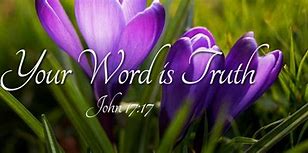 Our Team churches are open at 9.30am every Sunday morning throughout May for a service of Holy Communion. This is on a ‘four-week’ rotation.Dates for May:                        2nd Edenfield                        9th St Philip’s                      16th St Paul’s                      23rd St Andrew’s			       30th EdenfieldPlease note, Edenfield also have a service of Holy Communion BCP on the 23rd May at 8.00am.